№п/пНаименование оборудованияГодвыпускаОстаточнаястоимостьФото объекта1.Измерительный рольганг МКN-300201311.5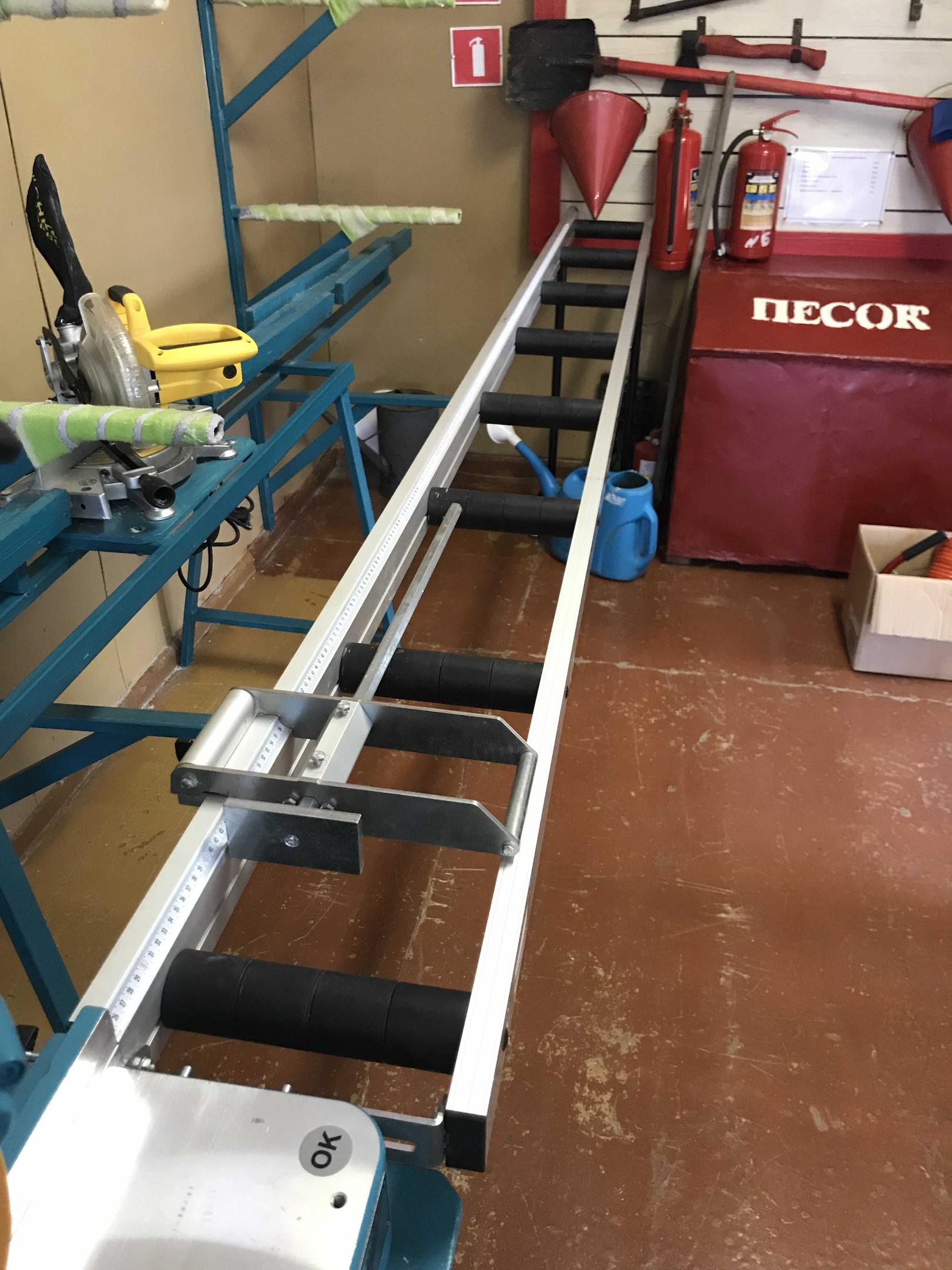 2. Одноголовочный станок для сварки ПВХ профиля «YILMAZ»2013126,15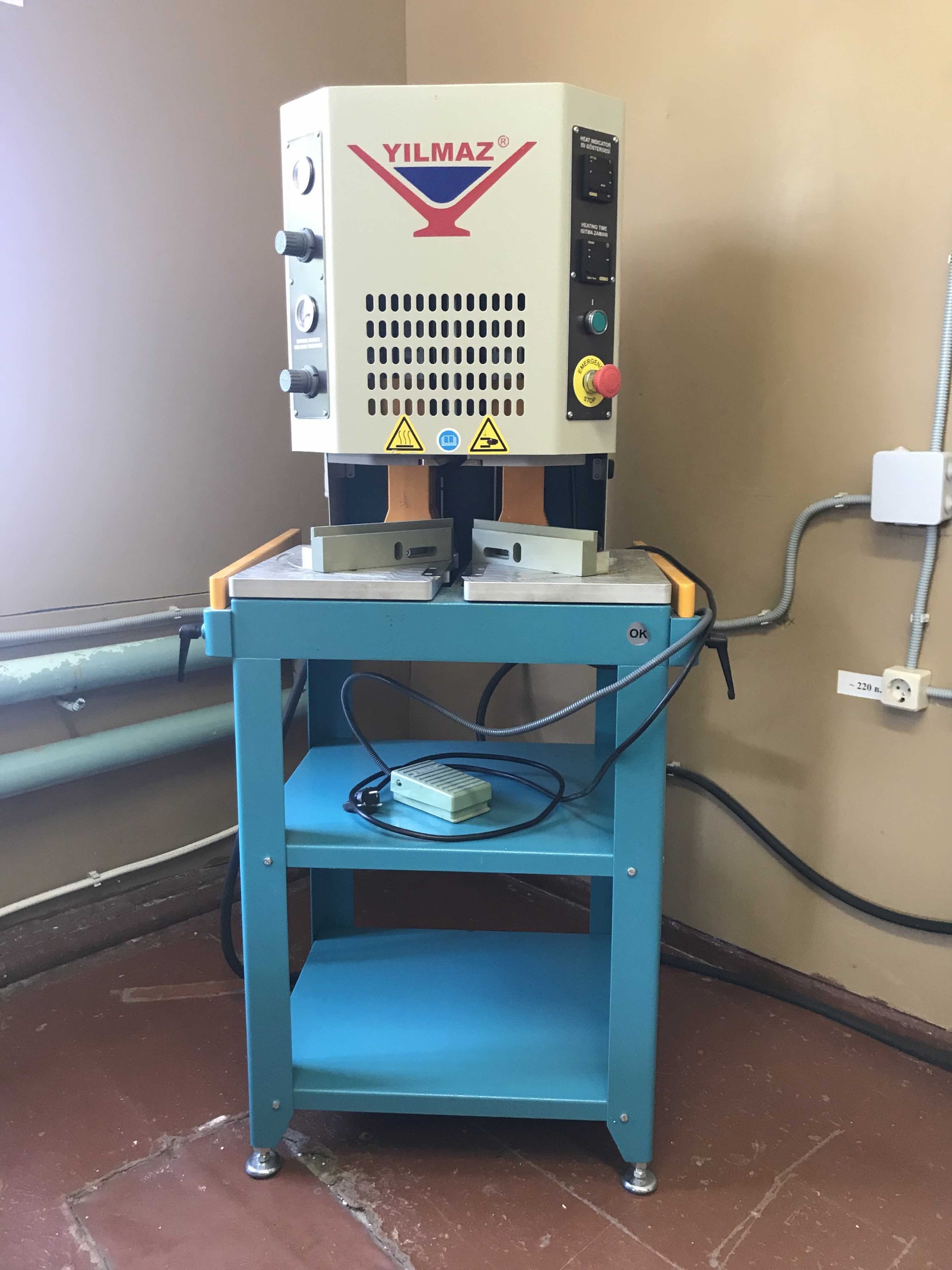 3.Станок для фрезеровки импоста201317,0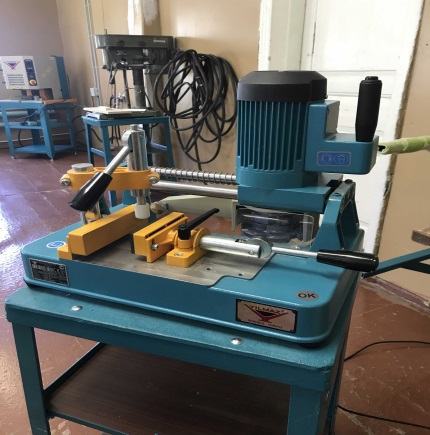 4.Электрический станок для очистки профиля ПВХ снаружи20135,0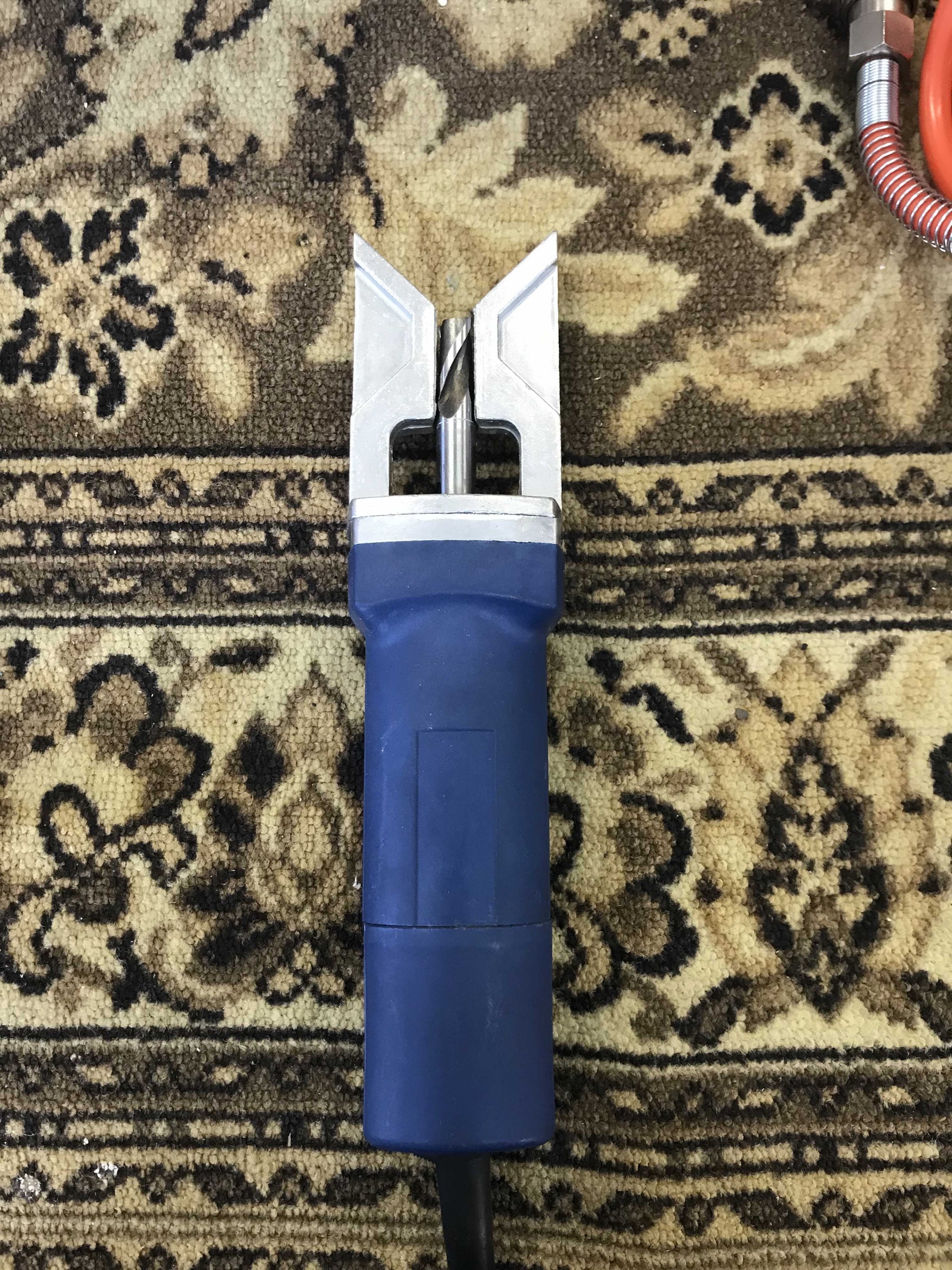 5.Электрический станок для очистки профиля ПВХ изнутри20135,0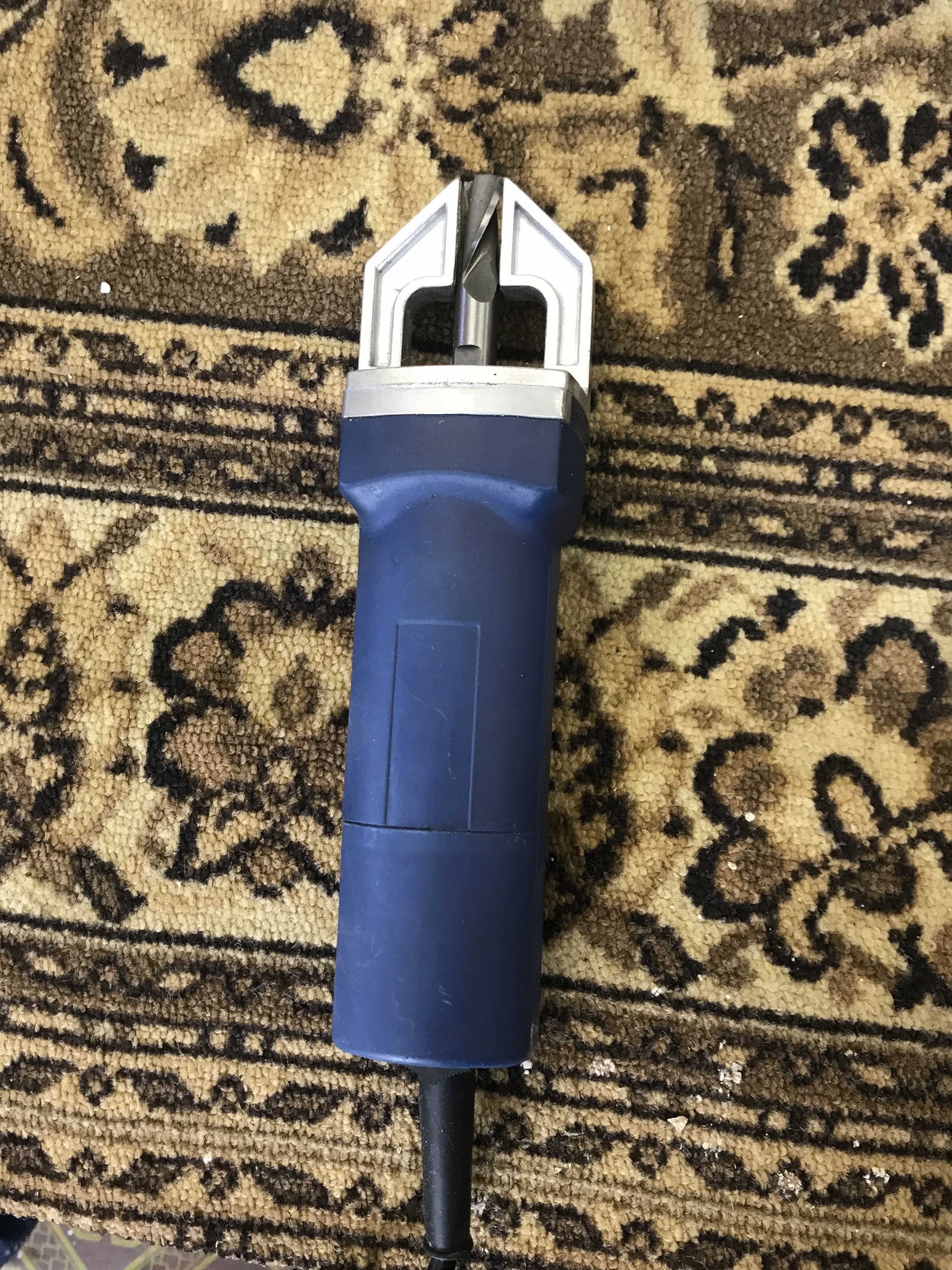 6.Маятниковая пила с изменяемым углом резки 300201320,2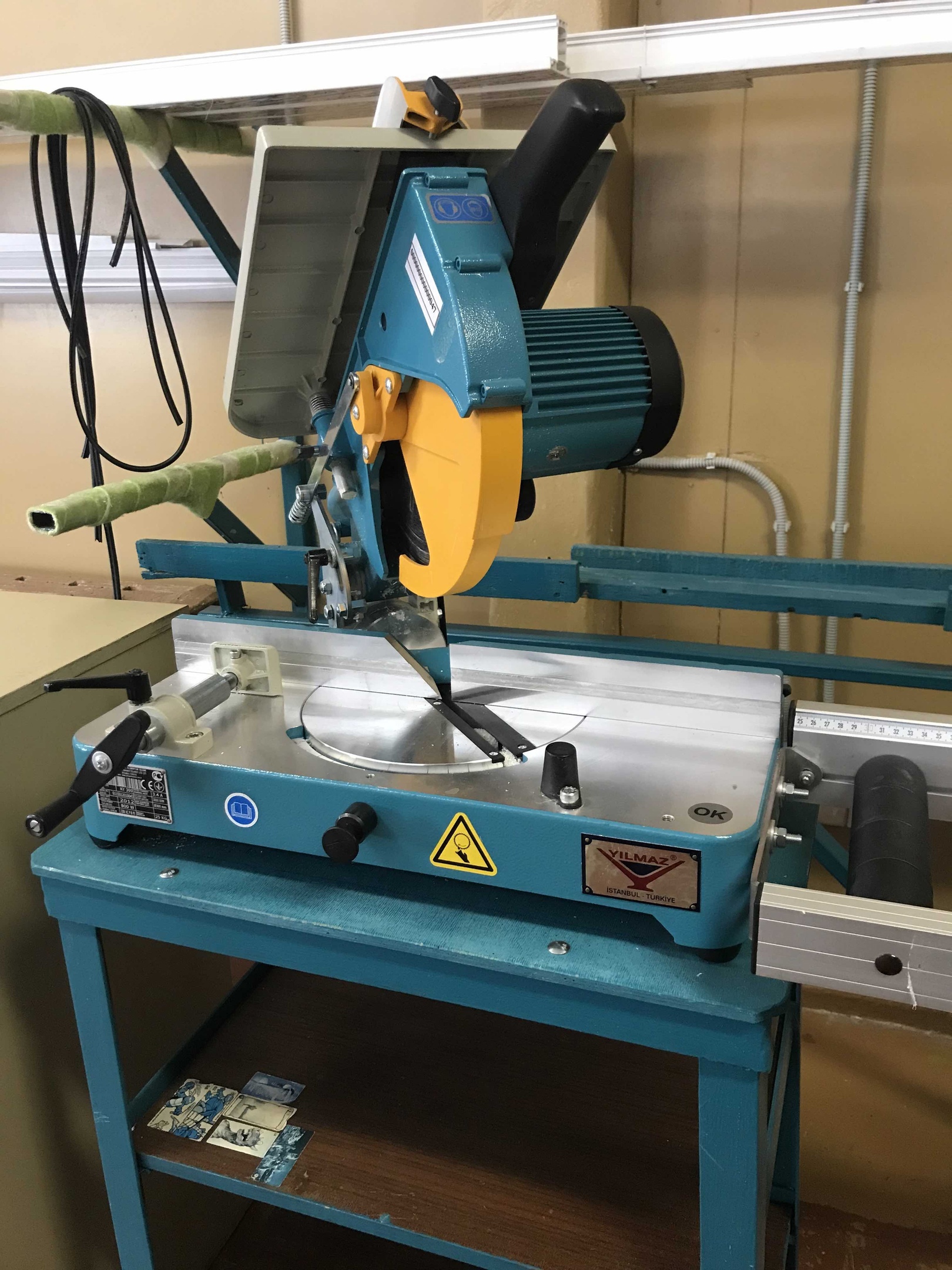 7.Механический станок для зачистки поверхности профиля ПВХ20139,0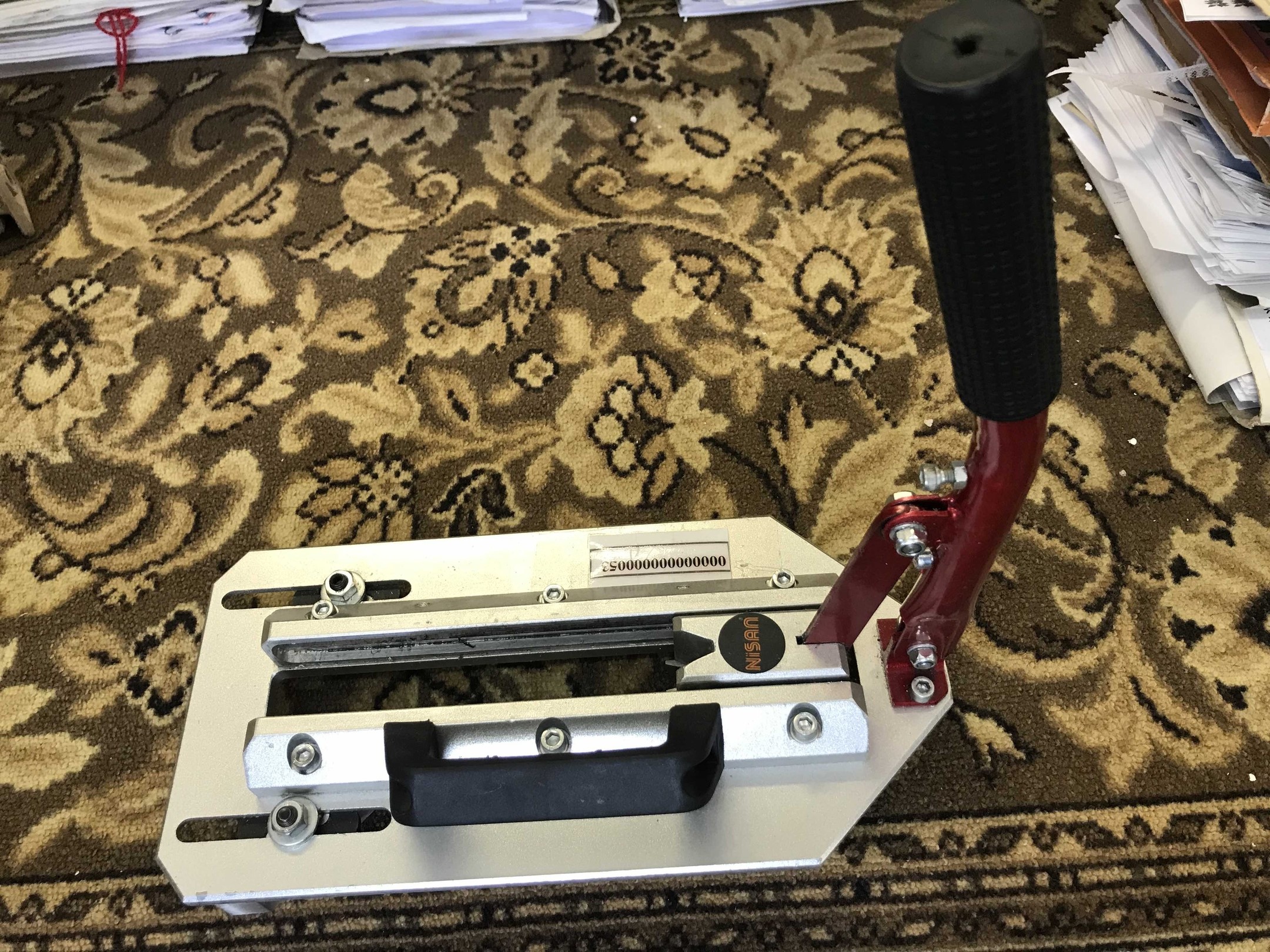 8.Компрессоро (производительностью 420 л/мин) СБ 4/С 100 420 LB 30201321,0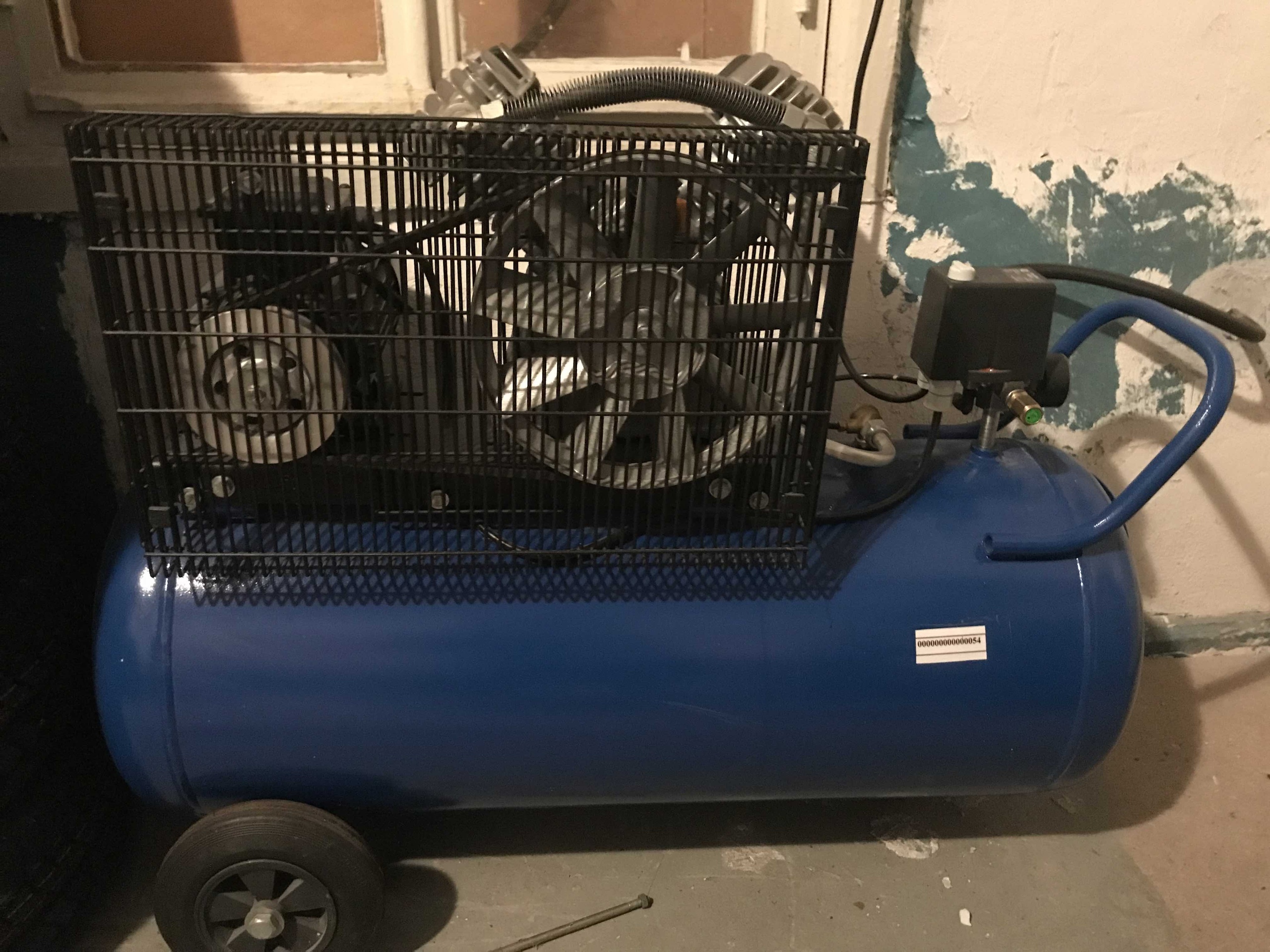 9.Фильтр магистральный+ шланг спиральный + переходник2013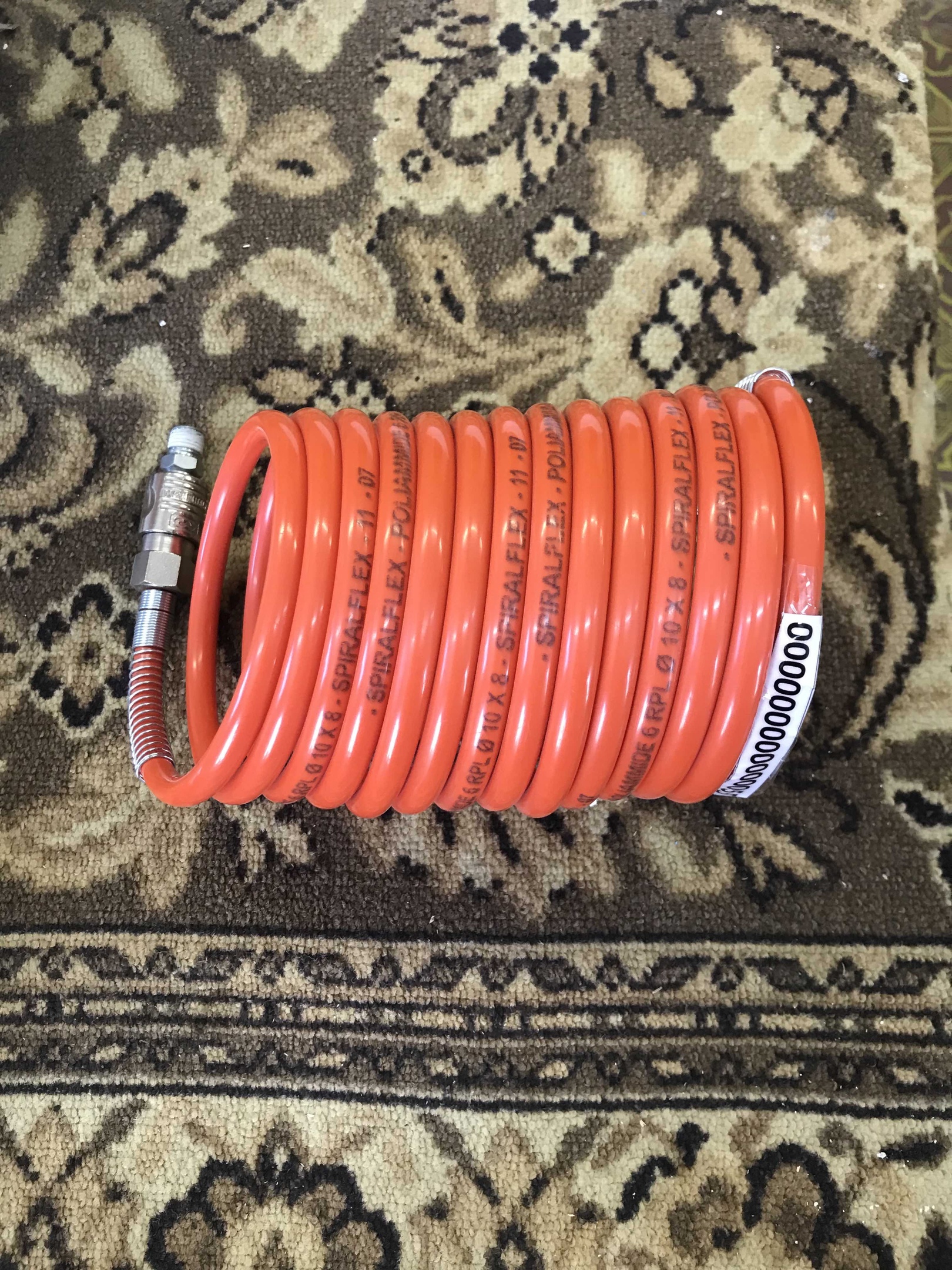 7,775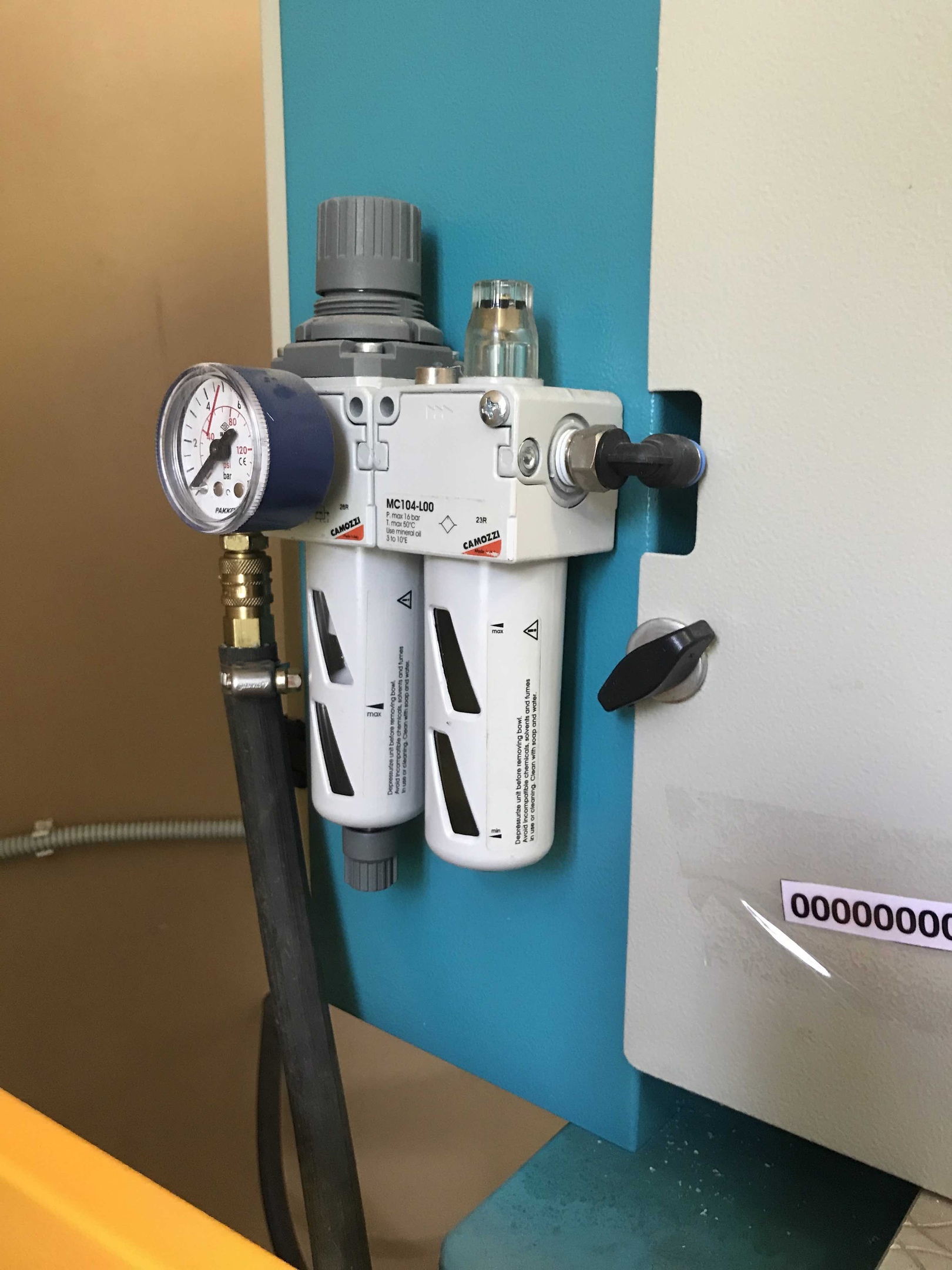 